Contents					 19 June 2020 Careers Newsletter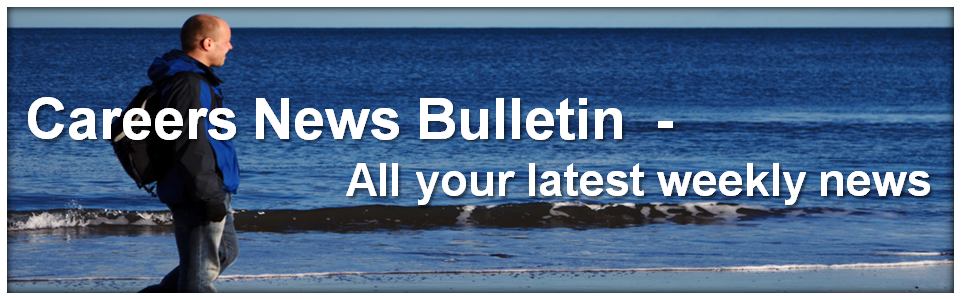 SPECIAL MESSAGE REGARDING EVENTS LISTED AND COVID-19Events listed are presented as reported from the home website at the time of collection from the news source. I strongly advise you check directly with the event organisers regarding the delivery of the event due to current restrictions.UNIThe UNSW Co-op Scholarship Program Insights SessionIn brief the Co-op Scholarship provides:Bring Your Difference: Student Life at UNSWUNSW - Building Career Success: Employability and Work-Integrated Learning Scholarships at UNSW Getting into UNSW: Admissions and Alternative Pathways The UNSW Gateway Program and Early Conditional Offer  University of Sydney - Science Student PanelUniversity of Sydney - IB Study Tips: Theory of KnowledgeUniversity of Sydney  - Ask a (Business) Student: Live Q&A University of Sydney - Ask a (Law) Student: Live Q&A Reminder UNSW LIVESTREAM Experience EngineeringReminder - UNSW LIVESTREAM Experience ScienceCSU - Charles Sturt Advantage early offer program – Online Info SessionCSU HSC and Beyond Careers ExpoANU Webinar WeekANU - Student experience webinars: science, health & medicineANU - Student experience webinars EnvironmentANU - Psychology Student experience webinarsANU - Earth Sciences Student experience webinarsUTS Girls in STEM DayUTS STEM DayNotre Dame Early Offer Info WeekUON - School Holiday Workshop - Music, VR and PaperUSA University Applicants – 2020 PSAT (Preliminary Scholastic Aptitude Test)ADFA - Study at UNSW Canberra UTS Year 12 Subject SchemeUTS Elite Athlete or Performers SchemeUTS Specific Study Area Scheme LOOK INTO EACH ONE!UNSW CompClub for ITSouthern Cross Uni Virtual Visit Video Bond University: 2021 Year 12 Entry La Trobe University Aspire applications now open for year 12 students Free UCAT Resources Medical Entry Handbook: TAFEFee-free* training to support the community TAFE Snapshot on Engineering and ElectrotechnologyTAFE Snapshot on Aviation and MaritimeTAFE Snapshot on Community Service CounsellingBBM Global Agriculture Industry Scholarship Guide for Apprentices and Trainees Apprenticeships—Five Proven Strategies to Help Your Students Get One 
Employable Me—VET Opens Doors for People With Disabilities 2020 Apprenticeship & Traineeship ExposCIT GuideCOLLEGESBusiness, Design & Creative Technology, Health or Hospitality  Online WorkshopsWilliam Angliss Job Seeker CoursesISCD Interior Design Online Short Courses AFTRS Past Talks with Leaders in the Film Industry – Live Stream and FreeAFTRS Emerging, Gifted and X (EGX) AFTRS Teens Workshops Career in Games & Film, Industry Experience Day at AIE $5000 scholarships for all 2021 Campion College Early Offer recipients. AFTT HSC Feedback SessionsSAE Master Class- Music and IndustryGENERALANSTO Big Ideas Science Competition
Hard skills Vs skills – what are they? ADF Recruiting Options for Indigenous PeopleShould I Travel or Should I StudyAre you choosing a course for the right reasons?Be Your Own Boss – Become an EntrepreneurYour Free Guide to a Career in DieteticsStudent Exchange Online Information Sessions Inspiring Young WomenEA Ski & Snowboard New Canada Recruits WantedOceans of Poetry - Write A VerseLovers of All Things Science – Hold onto Your Seats – SCINEMA is here !ConocoPhillips Science Experience UNIThe UNSW Co-op Scholarship Program Insights SessionWednesday, 24 June. 6:30pm - 7pmThe UNSW Co-op Program offers students unique opportunities to learn and grow. Co-op scholars experience their chosen career through a series of REAL Industry Training (IT) placements and networking events over the course of their degree, with a scholarship of $19,600 p.a. for four years*, but that’s just the tip of the iceberg. From leadership training and professional development opportunities, to alumni mentoring and a strong professional and social network, the Co-op Program is so much more than just financial support. Join us to find out if Co-op’s unparalleled opportunities are right for you.*Some Engineering and Science Co-op Programs are 5 years. Scholars in these streams may apply for a potential 5th year Honours scholarship.We'll be in touch on the day of each event to share the livestream link and instructions for how to participate.We look forward to connecting with you!https://www.eventbrite.com.au/e/unsw-undergraduate-info-and-insights-week-registration-105742474588?aff=UNSWEventsIn brief the Co-op Scholarship provides:• Industry training • Leadership and professional development • Networking opportunities • Mentoring • Financial support ($19,600 p.a1 tax free for four2 years). Co-op connects you with Sponsors in the Private and Public sector, some of the world’s largest brands, technology giants, financial heavyweights, cutting edge start-ups, sustainability leaders, and key government agencies. Up to 18 months of relevant industry experience with multiple companies during your degree – invaluable insight into the real world of work in your chosen profession. Leadership and professional development training through challenging, practical and social camps and interactive workshops. Enhance your skills in leadership, teamwork and communication, develop your ability to transition and operate effectively in the workplace. Mentoring and support throughout the program. A large support network assists your transition to university and enhances your academic and career pursuits. Co-op Alumni partners help you make the most of your first industry placement.https://www.coop.unsw.edu.au/sites/default/files/uploads/2021_Co-op_Brochure.pdfand https://www.coop.unsw.edu.au/Apply here:https://www.coop.unsw.edu.au/applyUNSW Co-op Scholarships Close 30 SeptemberBusiness Accounting & Business Management Actuarial Studies Business Information Systems Commerce Information Systems Finance & Banking Marketing Science ScienceAdvanced Mathematics Data Science & Decisions Materials Science & Engineering EngineeringChemical Engineering Chemical Products Engineering Civil & Environmental Engineering Computer Science Electrical Engineering Mechanical Engineering Mining Engineering Petroleum Engineering Photovoltaics & Renewable Energy Software EngineeringBring Your Difference: Student Life at UNSWTuesday, 23 June. 6.00pm - 6:30pmTake a step beyond the classroom and get an insight into the diverse student life opportunities on offer at UNSW. Discover how you can make the most of your time at university with over 300+ clubs and societies to get involved in alongside sport and fitness, volunteering, wellness and accommodation. Interested in studying abroad? We’ll also take a look at how you can build international experiences into your degree, with everything from a two-week study tour to a year-long exchange.We'll be in touch on the day of each event to share the livestream link and instructions for how to participate.https://www.eventbrite.com.au/e/unsw-undergraduate-info-and-insights-week-registration-105742474588?aff=UNSWEventsUNSW - Building Career Success: Employability and Work-Integrated Learning Tuesday, 23 June. 6:30 - 7pmEverything you learn at UNSW, both inside and outside the classroom, is designed to prepare you for a workforce that is ever-changing. Find out how you can gain first-hand experience throughout your degree and enhance your employability through our range of Work Integrated Learning (WIL) opportunities, internships and placements. Our Student Academic and Career Success (SACS) team equally have you covered when it comes to career development, with a range of support services available for students including resume-writing and interview skills workshops, careers expos to connect you with leading employers, and employability experiences both within Australia and globally.We'll be in touch on the day of each event to share the livestream link and instructions for how to participate.https://www.eventbrite.com.au/e/unsw-undergraduate-info-and-insights-week-registration-105742474588?aff=UNSWEventsScholarships at UNSW Wednesday, 24 June. 6.00pm - 6:30pmAt UNSW there are more than $83 million in scholarships awarded annually. Learn how UNSW scholarships can help provide financial support so you can make the most of your time as a student. With a wide range of scholarships on offer, including academic, equity, exchange, rural, Indigenous and sporting scholarships, find out how to apply and get an insight into what makes a good scholarship application.We'll be in touch on the day of each event to share the livestream link and instructions for how to participate.https://www.eventbrite.com.au/e/unsw-undergraduate-info-and-insights-week-registration-105742474588?aff=UNSWEventsGetting into UNSW: Admissions and Alternative Pathways Thursday, 25 June. 6.00pm - 6:30pmJoin us to find out how to apply to UNSW, including the wide range of adjustment factor schemes and alternative pathways on offer. We’ll explain how Guaranteed Entry selection ranks work, what assumed knowledge means, take a look at adjustment factor schemes including HSC Plus and our Elite Athletes, Performers and Leaders Scheme, and explore many of the diverse pathways students take to get to their dream degree. We'll be in touch on the day of each event to share the livestream link and instructions for how to participate.https://www.eventbrite.com.au/e/unsw-undergraduate-info-and-insights-week-registration-105742474588?aff=UNSWEventsThe UNSW Gateway Program and Early Conditional Offer Scheme Thursday, 25 June. 6:30pm - 7pmDiscover UNSW Gateway, an early conditional offer program and pathway to UNSW for students in Years 11 & 12 from Gateway partner schools across NSW. Participants are supported with HSC revision support, mentoring and information about how to make a successful application to UNSW. Early conditional offers are determined in August and October, so that applicants know the adjusted ATAR they need to secure a place in their preferred degree.We'll be in touch on the day of each event to share the livestream link and instructions for how to participate.https://www.eventbrite.com.au/e/unsw-undergraduate-info-and-insights-week-registration-105742474588?aff=UNSWEventsUniversity of Sydney - Science Student Panel22 June. 4pmCurious about pursuing a future in Science? Hear from our current students, find out what they are studying, and what their favourite subjects are. They will also give you some maths and science study tips, and you will learn how it can be different from studying other subjects. Presented by Arshia (B Science in Medical Science), Gemma (B Vet Biology and D of Vet Medicine) and Nuha (B Science in Immunology, Pathology and Economics)https://uni-sydney.zoom.us/webinar/register/1315918361323/WN_do6snjkTSY-qn_4P_LschgUniversity of Sydney - IB Study Tips: Theory of Knowledge22 June. 5.30pmElena Gordon will offer advice on the content and questions that the Theory of Knowledge IB curriculum invites students to consider. In particular, Elena will offer philosophical context to questions about knowledge, as well as advice on how to ask and pose philosophical questions. Elena Gordon is a FASS Postgraduate Teaching Fellow in the Department of Philosophy at the University of Sydney. She has extensive experience teaching philosophy at the University of Sydney and at New York University. Her work has been presented at leading universities around the world, including Harvard, Columbia and Brown.https://uni-sydney.zoom.us/webinar/register/WN_KOvVQoUTTjOrDKvuRHVJawUniversity of Sydney - Ask a (Business) Student: Live Q&A 24 June. 4pmWant to know what studying business is really like? Now’s your chance. During this session you will meet some of our current students and have the opportunity to ask them anything you’d like about studying business here.https://uni-sydney.zoom.us/webinar/register/WN_pYLcQUdbR-OJp5A85Hu8oAUniversity of Sydney - Ask a (Law) Student: Live Q&A 24 June. 4.45pmWant to know what studying law is really like? Now’s your chance. During this session you will meet some of our current students and have the opportunity to ask them anything you’d like about studying law here at the University of Sydney.https://uni-sydney.zoom.us/webinar/register/WN_E4nsxMYsShGIIMcwTvY6iwReminder UNSW LIVESTREAM Experience Engineering30 June. 4pmExperience the innovative and creative ways that engineers solve real-world challenges at our online Experience UNSW Engineering event!We invite high school students in Years 10 - 12 to join us to get a taste of the variety of engineering disciplines and careers available to you.You’ll get a chance to choose a session that matches your interest, have your questions answered, hear from current students and find out more about degrees and exciting opportunities on offer at one of Australia's leading universities.https://www.events.unsw.edu.au/event/livestream-experience-unsw-engineeringReminder - UNSW LIVESTREAM Experience Science1 July. 4pmHave you ever wanted to experience what it would be like as a university student conducting research and experiments in a lab or in the field?Let us take you on a journey through some of the branches of science that you can study at UNSW. You’ll have the opportunity to ask questions and speak to our academic staff and current students.Then, get a hands-on taste of what you can expect as a first-year science student - without leaving home! Your home will become the laboratory as our first year science lecturers take you through a university-level experiment using household items.This event is designed for high school students in Year 10, 11 and 12, who are keen to find out what it's like to study at UNSW Science.https://www.events.unsw.edu.au/event/experience-unsw-science-day-1CSU - Charles Sturt Advantage early offer program – Online Info Session23 JuneLearn how our early offer program can unlock a world of possibilities – whether you’re finishing Year 12 this year or coming to uni from the workforce.https://study.csu.edu.au/study-options/pathways/charles-sturt-advantageCSU HSC and Beyond Careers Expo24 JuneGot questions about life after high school? Join us at this expo and meet your future.https://thecareerexpo.com.au/june2020ANU Webinar Week22 to 26 June. 7pmFind out what makes ANU Australia's #1 university and Canberra one of the best student cities in the world.*Join us for ANU Webinar Week, a series of live webinars giving you the opportunity to hear first hand from our academics and current students about life and study. You will also have the opportunity to engage and ask questions directly.ANU Webinar Week will run from 22 - 26 June and include sessions from each of the Academic Colleges as well as student life. International Student Recruitment will also host Drop-in sessions team for you to ask any questions.For more information on ANU Webinar Week, and registration details for each webinar, check our program.https://www.anu.edu.au/study/events/anu-webinar-weekANU - Student experience webinars: science, health and medicine23, 24, 25 June. 5pmBe a part of an informative webinar series hosted by the ANU College of Science and the ANU College of Health & Medicine as we speak to current students studying different disciplines. Each webinar will focus on a different area of study, and the experiences of students studying in those fields.https://www.anu.edu.au/events/student-experience-webinars-science-health-and-medicine-1ANU - Student experience webinars Environment23 JuneJoin us for a Student Experience webinar about what it is like to study Environment, Forestry, Agricultural Innovation and Environmental Sciences at ANU.Hear from current students Md Kamruzzaman and Hongzhang Xu about their experiences and ask them any questions you may have.https://science.anu.edu.au/news-events/events/environment-student-experience-webinarANU - Psychology Student experience webinars24 June. 5pmJoin us for a Student Experience webinar about what it is like to study Clinical Psychology and Professional Psychology at ANU.Hear from our current students Yushi Wang and Samuel Moorby about their experiences and ask them any questions you may have.https://science.anu.edu.au/news-events/events/psychology-student-experience-webinarANU - Earth Sciences Student experience webinars25 June. 5pmJoin us for a Student Experience webinar about what it is like to study Earth Sciences at ANU.Hear from current students, Emily Oborski and Baoyi Huang about their experiences and ask them any questions you may have.https://science.anu.edu.au/news-events/events/earth-sciences-student-experience-webinarUTS Girls in STEM Day15 SeptemberFor girls Years 9 to 12.This one day event provides an opportunity for female students to participate in a range of hands-on activities plus they get an inside look at life as a female student/professional in STEM. Visit the Women in Engineering and IT website for more details. Held by the UTS Faculties of Engineering & IT, Science and Transdisciplinary Innovation.https://www.uts.edu.au/about/faculty-engineering-and-information-technology/what-we-do/outreach-and-community/schools-outreachUTS STEM Day19 NovemberTake part in hands-on workshops, talks and panel discussions with people in STEM industries. Learn all about study and career options in STEM. This program is free and is for students in years 9–12.  Held by the UTS Faculties of Engineering and IT, Science, Transdisciplinary Innovation, Arts and Social Sciences.Please register your interest for our STEM Day:For Teachers For Students and Parents.https://www.uts.edu.au/about/faculty-engineering-and-information-technology/what-we-do/outreach-and-community/schools-outreachNotre Dame Early Offer Info WeekMonday 29 June to Thursday 2 JulyNursing - 29 June 5pmEducation - 30 June 4pmLaw - 30 June 5pmBusiness - 1 July 4pmArts & Sciences - July 5pmPhilosophy & Theology - 2 July 4pmEarly Offer – 2 July 5pmDespite all the challenges this year, getting into Uni doesn’t have to be stressful. Join our Early Offer Info Week for tips on submitting your best application and taking the right steps through to enrolment next year. In the last week of June, we’ll deliver a series of program information sessions to connect you with Academics and current students so you can get the best picture of study options and life as a student at Notre Dame University.https://www.notredame.edu.au/events-items/early-offer-info-weekUON - School Holiday Workshop - Music, VR and Paper15 July. 9am to 5pmThe Conservatorium of Music, Corner of Auckland and Laman Streets, Newcastle, AustraliaIf you're interested in either music, technology and designing planes and are in Years 7,8 or 9, this one-day workshop is for you! Held at the Conservatorium of Music, this school holiday program will feature a jam packed schedule of exciting and innovative workshop activities led by the University of Newcastle's School of Creative Industries lecturers. You will:• Learn how to produce your own music for social media• Explore the world of Virtual Reality and learn how to record a video in 360• Learn the various design methods of making planesThe end result will be a fun and playful 360 VR recording, which students, family and friends will be able to view in VR after the workshop.https://allevents.in/newcastle/school-holiday-workshop-music-vr-and-paper-planes/10000106072116556USA University Applicants – 2020 PSAT (Preliminary Scholastic Aptitude Test)The PSAT is designed for students in Years 10 to prepare for the SAT, the test required for many USA university admissions. https://collegereadiness.collegeboard.org/psat-nmsqt-psat-10ADFA - Study at UNSW Canberra UNSW Canberra has international recognition as a successful, research-intensive university - generating new knowledge for the benefit of present and future generations which has had an impact around the globe.EngineeringAeronautical Eng (Hons) (CDF)Aeronautical Engineering (Hon)Civil Engineering (Hons)Civil Engineering (Hons) (CDF)Electrical Eng (Hons) (CDF)Electrical Engineering (Hons)Mechanical Eng (Hons) (CDF)Mechanical Engineering (Hons)Technology (Aeronautical Eng)Technology (Aviation)Technology Aeronautical Engineering (CDF)Cyber SecurityComputing and Cyber SecurityComputing and Cyber Security (CDF)Computing and Cyber Security (Honours)ScienceScienceScience (CDF)Science (Honours)ArtsArtsArts (CDF)Arts (Honours)BusinessBusinessBusiness (CDF)Business (Honours)https://www.unsw.adfa.edu.au/study/undergraduate/defence/programsUTS Year 12 Subject SchemeThe Year 12 subject scheme awards adjustment points towards your selection rank, based on your performance in select high school subjects that are relevant to your preferred UTS course. We’ve put together this scheme because we believe that your ability to undertake a course is better measured by looking at your subject marks in addition to your ATAR. https://www.uts.edu.au/future-students/undergraduate/admission-requirements/admission-schemes/year-12-subject-schemeUTS Elite Athlete or Performers SchemeAre you an elite athlete or performer who represented your school or state at a national level competition/event?Has your study been impacted because of this?If you answered yes to both of these questions, you may be eligible for a five-point adjustment to your Selection Rank .https://www.uts.edu.au/node/260596/elite-athletes-or-performersUTS Specific Study Area Scheme LOOK INTO EACH ONE!Here at UTS, we understand that your ability to undertake certain courses shouldn’t be measured by ATAR alone. Your interest or aptitude in specific study areas can also be taken into consideration in your application to study at UTS. You can increase your chances of being made an offer to certain courses through these admission schemes:Business cadetship schemeDesign and Architecture portfolio schemeEngineering questionnaire Information Technology questionnaire Science aptitude test Women in engineering, information technology and constructionhttps://www.uts.edu.au/future-students/undergraduate/admission-requirements/admissions-schemes/specific-study-area-schemesUNSW CompClub for ITCompClub is a portfolio under the student run UNSW organisation CSESoc that promotes computing to high school students throughout the year. By running a variety of freeworkshops throughout the year, we aim to create a fun, collaborative environment for students to develop their interests and hone their programming skills along like-minded students.https://2020.compclub.com.au/?_cldee=Z2FyeS5ncmFudEBqb2JqdW1wLmNvbS5hdQ%3d%3d&recipientid=contact-5fff33ffa1e7e811a97f000d3ae0654c-abc62d7566fe4740bb564516b8d93947&utm_source=ClickDimensions&utm_medium=email&utm_campaign=Future%20Student%20Newsletter&esid=6cf52ebe-e5a9-ea11-a813-000d3a79770cSouthern Cross Uni Virtual Visit Video Get to know Southern Cross Uni through a virtual visit video. Hear from current SCU students about campuses, courses and much more! Check it out at:https://bit.ly/gettoknowSCUBond University: 2021 Year 12 Entry Students have shown incredible resilience in adapting to the challenges presented by COVID-19. To ensure Year 12 students are not disadvantaged for 2021 entry, Bond University will assess applications based on Semester 1, Year 12 results. Learn more at https://bond.edu.au/2021-year-12-entry or contact Boyd Shacklock at https://bond.edu.au/profile/boyd-shacklockLa Trobe University Aspire applications now open for year 12 students Year 12 students can now apply for La Trobe University Aspire Early Admission Program and take the stress out of exams. Students with stand-out community and volunteer experience will be rewarded with an early conditional offer into their chosen course at La Trobe. Successful applicants will receive exclusive benefits and scholarships. Applications close August 31. www.latrobe.edu.au/study/aspireFree UCAT Resources Medical Entry Handbook: https://www.medentry.edu.au/resources/ucat/handbook Online UCAT Bootcamp: https://www.medentry.edu.au/resources/ucat/free-bootcampTAFEFee-free* training to support the community In response to the COVID-19 pandemic, TAFE NSW is offering a number of fee-free* short courses that can be completed in just days or weeks, providing practical skills and experiences across a range of industries. Discover fee-free short courses. *Eligibility criteria apply: https://www.tafensw.edu.au/fee-free-short-courses TAFE Snapshot on Engineering and ElectrotechnologyWhich occupations in this industry are likely to have the largest employment growth over the next three years?Which TAFE NSW courses are popular for people looking to get into these job roles and how much can you earn?https://www.tafensw.edu.au/documents/60140/219174/Careers-Snapshot_Engineering_and_Electrotechnology.pdfTAFE Snapshot on Aviation and MaritimeWhich occupations in this industry are likely to have the largest employment growth over the next three years?Which TAFE NSW courses are popular for people looking to get into these job roles and how much can you earn?https://www.tafensw.edu.au/documents/60140/219174/Careers-Snapshot_Aviation_and_Maritime.pdfTAFE Snapshot on Community Service CounsellingWhich occupations in this industry are likely to have the largest employment growth over the next three years?Which TAFE NSW courses are popular for people looking to get into these job roles and how much can you earn?https://www.tafensw.edu.au/documents/60140/219174/Careers-Snapshot_Community_Services.pdfBBM Global Agriculture Industry Scholarship Now openApplications for the 2020 BBM Global Industry Scholarships of $8,000 are now open for travel in 2021.The BBM Global Agriculture Scholarship is your opportunity to go overseas, to follow your passion, explore the possibilities and create the career you love. To apply for an Agricultural scholarship, you need to have (or be completing) your Certificate IV.Tocal has a long history of Cert IVs applying and being successful with this scholarship. If you are interested, we can connect you with past applicants to talk about where they went, what they did and how that has helped them.https://www.bbm.asn.au/andhttps://www.tocal.nsw.edu.au/news-and-media/bbm-industry-scholarshipsGuide for Apprentices and Trainees This guide, from Training Services NSW at the Department of Industry, welcomes your students into their apprenticeships and traineeships. Becoming an apprentice or trainee is a proven way for your students to get the skills and connections they need and this guide will help them (and you) to make the most of their exciting journey. https://www.training.nsw.gov.au/forms_documents/apprenticeships_traineeships/thriving_in_your_apprenticeship_and_traineeship.pdf
Apprenticeships—Five Proven Strategies to Help Your Students Get One A VET apprenticeship has so much to offer—in NSW apprenticeship training is fee-free, apprentices earn while they learn and they’re on a proven pathway to well-paid jobs. When your students decide an apprenticeship is right for them, they’ll need a plan to help them to get the one they really want. Five NSW apprentices share their stories and to give their advice on how your students can win an apprenticeship at:http://bit.ly/2HXlg6I 

Employable Me—VET Opens Doors for People With Disabilities VET caught up with Kathleen Campbell, episode one series 2 of the ABC’s award-winning show Employable Me, and her disability support provider to learn how VET helped secure employment for the 20-year-old. You can read Kathleen’s update and find out how the NSW Government’s Smart and Skilled program supports people with disabilities to gain the confidence, skills and connections to succeed, at:http://bit.ly/2JZNmQZ 2020 Apprenticeship & Traineeship ExposNorthern Sydney – Tuesday 11 August – 3pm to 8pm – The ConcourseIllawarra – Tuesday 18 August – 3pm to 8pm – Illawarra Sports StadiumSouth Western Sydney/Macarthur – Tuesday 25 August – 3pm to 8pm – Liverpool Catholic ClubCentral Coast – Tuesday 1 September – 3pm to 8pm – Mingara Recreation ClubWestern Sydney – Tuesday 8 September – 3pm to 8pm – Penrith Valley Regional Sports CentreWith the infrastructure boom we are experiencing, the future need for apprentices, trainees and skilled workers has never before been in such high demand.Following on from the success year after year of our Apprenticeship & Traineeship Expos, the time has come to take the model to other parts of our great city and provide our career/job seekers, business and industry, education providers and employers with the opportunities to all come together under the one roof and begin the journey of making the plans for our cities growth a reality.https://apprenticeshipandtraineeshipexpos.com.au/CIT GuideAs the region's premier vocational education and training provider, Canberra Institute of Technology provides progressive and accessible education solutions using the latest technology and most up-to-date in learning capabilities, with options for flexible and online learning.Our strong connection with industry and practical, hands-on courses mean you can develop the right skills to get the job you want.You can choose from over 300 courses ranging from certificates, traineeships and apprenticeships through to diplomas and advanced diplomas.https://cit.edu.au/study/course_guideCOLLEGESBusiness, Design & Creative Technology, Health or Hospitality  Online Workshops22 – 25 JuneCurious to know what your future could look like? Ever wondered about your dream career? Join in one of our Interactive Online Workshops to get a glimpse into your future as you take part in workshops for Business, Design & Creative Technology, Health or Hospitality. All from the comfort of your own home.https://www.torrens.edu.au/about/interactive-online-workshopsWilliam Angliss Job Seeker CoursesGo for a wide range of hospitality courses that give you skills to get into a job in the industry.https://www.angliss.edu.au/shortcourses/short-courses-for-job-seekers/ISCD Interior Design Online Short Courses These short courses are for anyone interested in the world of design. Each one is aimed at giving you the basic foundation knowledge and skills in the specialised areas. Developed with our industry partners to ensure the most relevant content for you to have the best introduction into your chosen subject.https://www.iscd.edu.au/courses/short-coursesAFTRS Past Talks with Leaders in the Film Industry – Live Stream and FreeTalks @ AFTRS is a series of free, live-streamed events for the screen and broadcast industry. Each Tuesday lunchtime, we’ll be hosting an inspiring chat with industry luminaries, who will talk about their current projects, careers, and inspirations. We’ll focus on creativity and great storytelling. The sessions will be moderated by top industry professionals, including some of AFTRS’ finest, and you’ll be able to submit your questions in realtime.https://www.aftrs.edu.au/news-and-events/events/talks-aftrs/AFTRS Emerging, Gifted and X (EGX) 2 JulyEmerging, Gifted and X (EGX) is a fortnightly series of free, 30-minute discussions with some of the most exceptional and talented screen creatives, who come from diverse backgrounds Diversity to AFTRS means a screen community and culture that is representative of all Australians, including those from non-Anglo-Celtic cultural backgrounds, people with a disability, diverse gender and sexual orientation, and those with geographic and other socioeconomic disadvantages.Fearturing - Violeta Ayala and AFTRS’s Alejandra Canales discuss the documentary form, especially in Latin America and within the Latin diaspora. They explore the responsibility of diasporic filmmakers, creating work in multiple countries, and presenting authentic work that doesn’t skid into sensationalism or a singular narrative for communities they collaborate with.https://www.aftrs.edu.au/news-and-events/events/emerging-gifted-and-x-egx/AFTRS Teens Workshops For high school students are the perfect way to develop your skills and meet other aspiring creatives.We run a variety of courses in each of the four school holidays. Our workshops are taught by industry professionals using industry standard equipment and, where appropriate, are held in AFTRS’ state-of-the-art film, TV and radio studios.With a constantly evolving pathway of courses in filmmaking, digital animation, screenwriting and radio, you can explore and deepen your creative skills set.Also look out for our Introductory Short Courses for 16 yrs + including Intro to Directing, Documentary, Screenwriting, Producing and Production Design which are great introductions to the disciplines.  For further information contact shortcourses@aftrs.edu.au or call 1300 223 877.https://www.aftrs.edu.au/course-types/school-holidays/Career in Games & Film, Industry Experience Day at AIE 15 JulySydney CanberraLearn about the local and international game development, 3D animation and VFX industries from experts. Free practical workshops in 3D Art, Animation, Programming and Game Design for Years 10-12 students. 10:00am-2:30pm, 33 Mountain St, Ultimo, NSW, 2007. Rego required. RSVP https://aie.edu.au/ied$5000 scholarships for all 2021 Campion College Early Offer recipients. Applications now open Applications close September 30.Campion College is now accepting Early Offer applications for its three-year Bachelor of Arts in the Liberal Arts and one-year Diploma of Liberal Arts. Successful applicants will receive a conditional offer before HSC exams begin and a $5000 scholarship for their first year when they accept their offer by October 15. Find out more at www.campion.edu.au/early-offer.AFTT HSC Feedback SessionsMonday 6th July - Friday 10th July: 9am to 5pm (during school holidays)Monday 13th July onwards: Available between 9am and 7pmAFTT is proud to present the HSC Drama Feedback Sessions, the first acting program of this kind. HSC Drama students are encouraged to book a time with industry professionals to go through their HSC Drama Project (monologue).This course is ideal for year 12 drama students who are lacking confidence in their project, who want to excel in their final assessment and/or are open to workshopping new ideas and suggestions from an expert in the field.Sessions are held on Campus at AFTT (41 Holt Street, Surry Hills).  For regional, interstate, or students effected by the COVID-19 restrictions, ZOOM sessions can also be arranged instead of on-campus. 45 minute bookings for a feedback session are being held from:https://www.aftt.edu.au/events/short-courses/hsc-drama-open-feedback-sessionSAE Master Class- Music and Industry2 July. 4pm to 6pmSession 1: Careers & Industry - In the first of three online masterclasses, mix engineer, Dylan Ely, will cover the music industry and audio engineering basics.Jay-Z, Justin Bieber and Gwen Stefani are just some of the names that mix engineer Dylan Ely has worked with over his 24 years in the music industry. In this first-ever three-part online Masterclass, Dylan breaks down his technical process for mixing, signal flow, tour production and programming.https://sae.edu.au/news-and-events/events/dylan-ely-masterclass-series-session-1/?date=2020-07-02&id=1661GENERALANSTO Big Ideas Science CompetitionEntries close – September 20th 2020Hey Science buffs – Tell your teacher about this one! We are looking for teams of 2 students who are creative and passionate – you don’t have to be top of your class. Young people using STEM are the ones who will take our society into the future, so present the work of an Australian scientist who inspires you and come up with an innovative Big Idea for a chance to win an awesome Science Experience at the Australian Synchrotron in Clayton (Y7-9) or at the ANSTO campus in Sydney (Y10). Prize includes flights, travel, accommodation, and meals for your team and teacher.https://www.ansto.gov.au/big-ideas-2020

Hard skills Vs skills – what are they? In a report developed by TAFE Enterprise, Hard skills vs Soft skills, TAFE NSW outlines which industries will experience skills shortages and what the Australian workforce requires. The report also highlights that successful Australian businesses need a balance of both. TAFE NSW is skilling the workforce of the future: https://www.tafensw.edu.au/career-advice/blog/-/blogs/hard-skills-v-soft-skillsADF Recruiting Options for Indigenous PeopleEnjoy the rewarding lifestyle of working in the Army, Navy or Airforce with hundreds of Indigenous people. Meet them in the various roles they perform. Learn more about the opportunities for Indigenous Australians in your chosen Service.https://www.defencejobs.gov.au/indigenous/overviewShould I Travel or Should I StudyGoing from years of rigorous schedules and same-old school, adult life hits you pretty hard when it all wraps up. Suddenly weekdays become free, there’s no need to worry about school nights and the workload alters. Also, more choices come your way while you’re basking in your newfound freedom.One key question is if and when you want to take off and travel the world. For a holiday or for a journey. For a gap year or for a tourist sightseeing expedition. Normally determined by your post-school schedule and bank account, the decision creeps into a lot of people’s minds. So what should you consider when it comes to making this decision?https://www.gooduniversitiesguide.com.au/education-blogs/guest/should-i-travel-or-should-i-studyAre you choosing a course for the right reasons?Picking a course can be tough. You need to think about what you want to study, how you want to do it and where, while also considering the best path towards your chosen career. There are big differences between courses, so how do you know you’re making the right choice? We take a look at some of the reasons why you shouldn’t choose a course.https://www.gooduniversitiesguide.com.au/education-blogs/tertiary-study/are-you-choosing-a-course-for-the-right-reasonsBe Your Own Boss – Become an EntrepreneurStarting your own business can be one of the most rewarding and satisfying experiences you can have. Find out more with our guide to getting started.Starting your own business and entering the world of entrepreneurship is something that more and more Australians are doing.The increase in connectedness across the globe means that the structure of employment has changed rapidly, enabling more people to realise their dream of becoming a business owner.https://www.gooduniversitiesguide.com.au/education-blogs/career-guidance/be-an-entrepreneurYour Free Guide to a Career in DieteticsWe asked two dietitians what they love about their job. Sally Marchini said that it is helping people to understand their health concerns and improve their life, and Josh Reed said that it’s motivating and empowering people and learning how to improve his own health.There is plenty of variety in the university course, which includes statistics, psychology, physiology, biochemistry, nutrition sciences, food science as well as being competent in the three main areas of dietetics – clinical, food service management and community dietetics. This gives a range of potential career paths with a dietetics degreehttps://www.myhealthcareer.com.au/dietetics-career/Student Exchange Online Information Sessions Tuesday, 21 July 2020. 5.30pm Thursday, 13 August 2020. 7.30pm Thursday, 27 August 2020. 5.30pm The LIVE Online Info Session is conducted by a senior member of our staff using a service which allows us to meet online or over the telephone. You will be able to meet our representative over a video internet connection, ask any questions and watch a presentation.Our LIVE online session will cover the following topics.Introduction to Student Exchange, the regulatory environment & benefitsProgram options, destinations & eligibilitySafety and Well being, our support system & where you will stay Money Matters, including available discounts & scholarshipsDeadlines & how to applyhttps://studentexchange.org.au/info-sessions/live-online/Inspiring Young WomenSee terrific videos of women leaders. The Inspiring Futures for Young Women campaign is designed to help young people from all backgrounds, at schools and colleges across Australia to meet and make connections with female role models from a range of sectors.  By introducing young people to successful women working in different roles and industries, the aim is to enhance understanding of the breadth of career opportunities available, challenge gendered stereotypes about occupations and give young people the chance to ask questions and make connections with female role models.  https://www.inspiringthefuture.org.au/page/womenEA Ski & Snowboard New Canada Recruits WantedWe are now recruiting for paid ski & snowboard instructor jobs with full training provided starting this November. Download your free Canada instructor brochure to find out how you can become an instructor at one of our world-class ski resorts.https://easkiandsnowboard.com/canada-instructor-jobs-brochureOceans of Poetry - Write A VerseCloses 31 JulyWrite a poem about THE OCEAN: it could be a discovery under the waves; a form of ocean life you find interesting; anything that’s Ocean-related.By the time National Science Week begins the Science Rhymes website will display a collection of your rhyming verse poems about THE OCEAN and related science discoveries that have captured our imagination.Your poem may answer questions, such as, why it is dangerous for humans to travel deep into the ocean?  What living things down there fascinate you? How can we better use and appreciate the Ocean’s resources, or simply enjoy its allure and beauty?The Science Rhymes website has a free PDF download to help you on your way. Poems are to be submitted by email to feedback@sciencerhymes.com.au. Include your poem title & your name, plus your town, school name and an adult name & email address (where appropriate). Email your submissions of 1 to 8 verses by Friday 31 July. Published poems by children will be acknowledged by first name only (and school name where appropriate).https://www.scienceweek.net.au/event/oceans-of-poetry/Lovers of All Things Science – Hold onto Your Seats – SCINEMA is here!Enthral your secondary students and primary students. SCINEMA is the largest science film festival in the southern hemisphere showcasing the best in science cinema from around the world. It's a celebration of the power of the moving image to inspire the young, satisfy the curious, explain the baffling and ask the impossible. Sign up to watch this year's selection of SCINEMA films for FREE during August in support of National Science Week.Whether you're watching at home, in schools, or at a local venue, all you need is a screen, computer and access to the internet - with more films than ever before, you can turn every night into movie night!Register online now or email to arrange to host your own screening.https://scinema.australiascience.tv/communityscreening/